          РЕШЕНИЕ                                с. Танайка	                  КАРАР          № 42                                                                      “ 22” июля   2021 годаО предоставлении отпуска Праздниковой Г.Н.        В соответствии со статьей 114 Трудового Кодекса Российской Федерации,  а также рассмотрев заявление Празлдниковой Галины Николаевны, главы Танайского сельского поселения Елабужского муниципального района Республики Татарстан,Совет Танайского сельского поселенияЕлабужского муниципального района РЕШИЛ:Праздниковой Галине Николаевне, главе Танайского сельского поселения Елабужского муниципального района Республики Татарстан, предоставить часть ежегодного оплачиваемого отпуска продолжительностью 19 календарных дней, с 26 июля 2021 года по 13 августа 2021 года.Произвести единовременную выплату, предусмотренную годовым фондом оплаты труда за 2021 год. Право подписи оставляю за собой.Ознакомлен ________________ Г.Н.ПраздниковаДата _______________             Председатель                                                                  Г.Н.ПраздниковаСОВЕТ ТАНАЙСКОГОСЕЛЬСКОГО ПОСЕЛЕНИЯ ЕЛАБУЖСКОГО МУНИЦИПАЛЬНОГОРАЙОНАРЕСПУБЛИКИ ТАТАРСТАН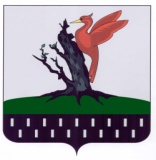 ТАТАРСТАН РЕСПУБЛИКАСЫАЛАБУГА  МУНИЦИПАЛЬ РАЙОНЫ  ТАНАЙ АВЫЛЖИРЛЕГЕ  СОВЕТЫ